Pupil premium strategy statement  Church Langton CE  Primary School                                      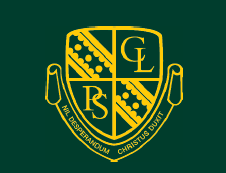 The pupil premium is additional money which is given to state schools in England to raise the attainment of disadvantaged pupils and close the gap between them and their peers.Contextual InformationWhy we spend the money the way we do?Outcomes for disadvanted pupils at Church Langton have consistently demonstrated that high quality teaching is having a significant impact on outcomes. The funding is spent to provide extra-curricular opportunities and emotional and social support for pupilsOur Governor monitoring/discussions last year showed that:The spending strategy continues to have a significant impact on pupil outcomes. PP numbers continue to be relatively low, particularly in key stage one. The value of quality first teaching continues to be seen, with additional funding Our discussions/feedback from parents suggests:Parental feedback through parent forum and surveys demonstrates the benefit of the extra-curricular opportunities which would not otherwise be accessed. Factors which affect the achievement of our disdvantaged children [and other vulnerable learners]  - Limited participation in extra-curricular activities Social issues relating to parental seperation Anxiety related issues regarding attendance (3 pupils)Our aim is to close the attainment gap between those children who receive PPF and those who do notThis data shows …Summary Information about the SchoolSummary Information about the SchoolSummary Information about the SchoolSummary Information about the SchoolSummary Information about the SchoolSummary Information about the SchoolSchoolChurch Langton CE Primary SchoolChurch Langton CE Primary SchoolChurch Langton CE Primary SchoolChurch Langton CE Primary SchoolChurch Langton CE Primary SchoolAcademic Year2018-19Total PP budget£15840Date of most recent Governor review meetingMay 2018Total number of pupils206Number of pupils eligible for PP/Ever 69Date for next internal review of this strategyMay 2019Current attainment at the end of July 2018Current attainment at the end of July 2018Current attainment at the end of July 2018Current attainment at the end of July 2018Current attainment at the end of July 2018Current attainment at the end of July 2018Current attainment at the end of July 2018Pupils eligible for PPFPupils eligible for PPFPupils eligible for PPF Pupils not eligible for PPF Pupils not eligible for PPF Pupils not eligible for PPFReadingWritingMathsReadingWritingMaths% achieving expected or above in reading, writing and maths at KS1[5 children]50%50%50%64%68%79%% achieving expected or above in reading, writing and maths KS2[8 children]75%75%75%75%75%92%Value added across Key Stage 2 for PPF children compared with all children at  Church Langton CE Primary SchoolValue added across Key Stage 2 for PPF children compared with all children at  Church Langton CE Primary SchoolValue added across Key Stage 2 for PPF children compared with all children at  Church Langton CE Primary SchoolValue added across Key Stage 2 for PPF children compared with all children at  Church Langton CE Primary SchoolReadingWritingMathematicsSchool VA 2017All pupils 5.252.713.83Disadvantaged 20174.936.507.89School VA 2018All pupils 1.213.113.29Disadvantaged 2018 at3.444.392.93Key Stage 2 Outcomes Key Stage 2 Outcomes Key Stage 2 Outcomes Key Stage 2 Outcomes Key Stage 2 Outcomes Key Stage 2 Outcomes Key Stage 2 Outcomes Key Stage 2 Outcomes Key Stage 2 Outcomes Key Stage 2 Outcomes Key Stage 2 Outcomes Key Stage 2 Outcomes Key Stage 2 Outcomes Key Stage 2 Outcomes Pupil Premium ChildrenPupil Premium ChildrenPupil Premium ChildrenPupil Premium ChildrenPupil Premium ChildrenOther PupilsOther PupilsOther PupilsOther PupilsOther PupilsOther PupilsOther PupilsOther PupilsChildren at expected standard+Children at expected standard+Children at expected standard+Children at expected standard+NationalSCHOOL SCHOOL SCHOOL SCHOOL National non PPNational non PPNational non PPNational non PPComRWMComComRWMComRWM2017 100%100%100%100%60%83%96%85%100%60%71%79%75%2018 75%75%75%75%51%75%75%89%93%70%80%83%81%Changefrom 2017-18-25%-25%-25%-25%-9%8%-21%+4%-7%Barriers to Future Attainment (for pupils eligible for PP) 2018-19Barriers to Future Attainment (for pupils eligible for PP) 2018-19Barriers to Future Attainment (for pupils eligible for PP) 2018-19Barriers to Future Attainment (for pupils eligible for PP) 2018-19Attendance at school relating to anxiety Attendance at school relating to anxiety Lack of parental engagement impacting on progress in readingLack of parental engagement impacting on progress in reading  C.  C.Non-involvement in residential and single day tripsNon-involvement in residential and single day trips  D.  D.External Barriers External Barriers External Barriers External Barriers E. E. Lack of parental engagement impacting upon progress in readingLack of parental engagement impacting upon progress in readingF.F.G.G.Desired Outcomes Desired Outcomes Desired Outcomes Desired Outcomes Success criteria    Maintained engagement in extra-curricular activitiesMaintained engagement in extra-curricular activities% of pupils engaging in extra-curricular activities Social and Emotional support availableSocial and Emotional support availablePupil survey demonstrating pupil confidence in talking to staffInvolvement of PP pupils in all trips Involvement of PP pupils in all trips 100% attendance for PP pupilsParental engagement in school meetingsParental engagement in school meetingsTargeted interaction with PP parents at planned eventsActions to be taken Sept 2018- July 2019 to  close the attainment gapActions to be taken Sept 2018- July 2019 to  close the attainment gapActions to be taken Sept 2018- July 2019 to  close the attainment gapActions to be taken Sept 2018- July 2019 to  close the attainment gapActions to be taken Sept 2018- July 2019 to  close the attainment gapActions to be taken Sept 2018- July 2019 to  close the attainment gapActions to be taken Sept 2018- July 2019 to  close the attainment gapActions to be taken Sept 2018- July 2019 to  close the attainment gapThe overall aim is to close the attainment gap between national non PP  and PP children in our school and to accelerate the progress of the disadvantaged group.The overall aim is to close the attainment gap between national non PP  and PP children in our school and to accelerate the progress of the disadvantaged group.The overall aim is to close the attainment gap between national non PP  and PP children in our school and to accelerate the progress of the disadvantaged group.The overall aim is to close the attainment gap between national non PP  and PP children in our school and to accelerate the progress of the disadvantaged group.The overall aim is to close the attainment gap between national non PP  and PP children in our school and to accelerate the progress of the disadvantaged group.The overall aim is to close the attainment gap between national non PP  and PP children in our school and to accelerate the progress of the disadvantaged group.The overall aim is to close the attainment gap between national non PP  and PP children in our school and to accelerate the progress of the disadvantaged group.The overall aim is to close the attainment gap between national non PP  and PP children in our school and to accelerate the progress of the disadvantaged group.Objective / Desired outcomeSuccess criteriaStrategiesCostStaff leadEvaluationImpactLessons learnedEngagement in extra curricular opportunitiesPP pupils have access to an after school activity or music lessonMajority of pupils have continued with lessons throughout this academic year (75%), consider the potential for home engagement in choice of instrument.Direct offering of opportunities to pupils and parentsDemonstration events to encourage engagement£1481.50 (to May 19)£2000 budgetedSRMonitoring by SLT.Parental feedbackThis column will be completed in Sept 2019This column will be completed in Sept 2019Improve the social and emotional wellbeing of the pupils within this groupHigh attendance from those involved. Greater engagement in other clubsContinuation of previous programme. 6 week intervention for group of pupils, including those new to the schoolHappy to be Me programme delivered by HLTALego club174.93 on resources£8000 on staffingSRPupil surveyParent surveyThis column will be completed in Sept 2019This column will be completed in Sept 2019Support pupil progress through reduced class sizeMaintain % of pupils working at or above expected standard in RWM and combinedBooster sessions with teacher and HLTA£3000WBPupil Progress meetingsThis column will be completed in Sept 2019This column will be completed in Sept 2019Provision of Arts opportunitiesExtended Arts based activities available to all classesImplementation of strategies identified through Arts MarkArts focused clubsTraining for Art staff£1500£340 (to May)£500 budgetedSRArts review in summer termProvision for development of lesson studyFunding of membership to Chartered College of Teachers for School Improvement ChampionsUse of research to support Research Informed Professional Learning£200SRLesson Study Presentations in Summer Term